О  внесении изменений в перечень главных  администриров доходов бюджета сельского поселения   Первомайский сельсовет муниципального района Благоварский район Республики Башкортостан,  утвержденный постановлением главы администрации сельского поселения Первомайский сельсовет муниципального района Благоварский район Республики Башкортостан, а также состава закрепляемых за ними кодов классификации доходов бюджетаВ соответствии со статьей 20 Бюджетного кодекса Российской Федерации п о с т а н о в л я ю:1. Внести изменения в  «Перечень главных администраторов доходов бюджета сельского поселения Первомайский сельсовет муниципального района Благоварский район Республики Башкортостан, а также состава закрепляемых за ними кодов классификации доходов бюджета сельского поселения Первомайский сельсовет муниципального района Благоварский район Республики Башкортостан» от 28 декабря 2020 года № 72, добавив код бюджетной классификации:	- 791 2 02 49999 10 5767 150 «Прочие межбюджетные трансферты, передаваемые бюджетам сельских поселений (реализация мероприятий по обеспечению комплексного развития сельских территорий)».	2. Контроль за исполнением настоящего постановления оставляю за собой.Глава СП Первомайский сельсовет                                   З.Э.МозговаяБАШКОРТОСТАН РЕСПУБЛИКАhЫБЛАГОВАР  РАЙОНЫМУНИЦИПАЛЬ РАЙОНЫНЫҢ ПЕРВОМАЙСКИЙ АУЫЛ СОВЕТЫ                АУЫЛ БИЛӘМӘҺЕ ХАКИМИӘТЕ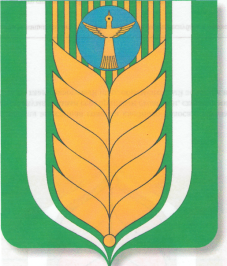 АДМИНИСТРАЦИЯ                     СЕЛЬСКОГО ПОСЕЛЕНИЯ ПЕРВОМАЙСКИЙ СЕЛЬСОВЕТ МУНИЦИПАЛЬНОГО РАЙОНА БЛАГОВАРСКИЙ РАЙОН РЕСПУБЛИКИ БАШКОРТОСТАН ҠАРАРПОСТАНОВЛЕНИЕ24.02.2021      № 924.02.2021Первомайский а.с.Первомайский